المرحلة الثانية / فيزياء                   المحاضرة السابعة            E-Terminology    قسم العلوم                                    SubstanceChemical substances are often defined as "any material with a definite chemical composition" in most introductory general chemistry textbooks. According to this definition a chemical substance can either be a pure chemical element or a pure chemical compound. But, there are exceptions to this definition; a pure substance can also be defined as a form of matter that has both definite composition and distinct properties. The concept of a "chemical substance" became firmly established in the late eighteenth century. Later with the advancement of methods for chemical synthesis particularly in the realm of organic chemistry; the discovery of many more chemical elements and new techniques in the realm of analytical chemistry used for isolation and purification of elements and compounds from chemicals that led to the establishment of modern chemistry, the concept was defined as is found in most chemistry textbooks. An element is a chemical substance that is made up of a particular kind of atoms and hence cannot be broken down or transformed by a chemical reaction into a different element, though it can be transmitted into another element through a nuclear reaction. This is so, because all of the atoms in a sample of an element have the same number of protons, though they may be different isotopes, with differing numbers of neutrons. There are about 120 known elements, about 80 of which are stable – that is, they do not change by radioactive decay into other elements. However, the number of chemical substances that are elements can be more than 120, because some elements can occur as more than a single chemical substance. A pure chemical compound is a chemical substance that is composed of a particular set of molecules or ions. Two or more elements combined into one substance through a chemical reaction form a chemical compound. All compounds are substances, but not all substances are compounds. A chemical compound can be either atoms bonded together in molecules or crystals in which atoms, molecules or ions form a crystalline lattice. (انك- ف/7-31)All matter consists of various elements and chemical compounds, but these are often intimately mixed together. Mixtures contain more than one chemical substance, and they do not have a fixed composition. In principle, they can be separated into the component substances by purely mechanical processes. Within the chemical industry, manufactured "chemicals" are chemical substances, which can be classified by production volume into bulk chemicals, fine chemicals and chemicals found in research only. Every chemical substance has one or more systematic names, usually named according to the IUPAC rules for naming. An alternative system is used by the Chemical Abstracts Service (CAS). Many compounds are also known by their more common, simpler names, many of which predate the systematic name. Exercises:Answer the following questions:What are often chemical substances defined?When did the concept of chemical substance become firmly established?What did the established of modern chemistry lead to?Where is an element?What is a pure chemical compound?What are mixtures?What is the useful of IUPAC? Vocabulary:Composition                               Analytical chemistryElement                                       IsotopesRadioactive                                 LatticeMixtures                                      IUPAC(انك- ف/7-32)Fill in the blanks with the most correct words from the list below:(isotopes, radioactive, compounds, chemical compound, protons, manufactured, definite composition, systematic, elements, elements, production, substances, research)All compounds are ……………, but not all substances are compounds.All matter consists of various ………… and chemical compounds, but these are often intimately mixed together.Within the chemical industry, …………….. "chemicals" are chemical substances, which can be classified by …………. volume into bulk chemicals, fine chemicals and chemicals found in …………… only.Many ………… are also known by their more common, simpler names, many of which predate the …………. name.According to this definition a chemical substance can either be a pure chemical element or a pure …………………...This is so, because all of the atoms in a sample of an element have the same number of …………, though they may be different ……….., with differing numbers of neutrons.There are about 120 known ……….., about 80 of which are stable – that is, they do not change by ………….. decay into other elements.A pure substance can also be defined as a form of matter that has both ………………….. and distinct properties.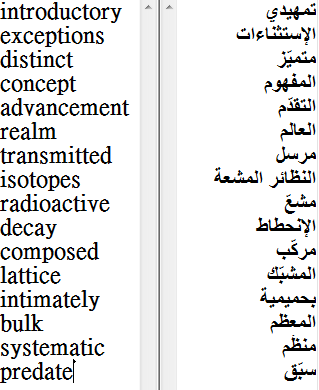 